Schulanschrift:					Schulname, Straße, PLZ, OrtAnsprechpartner/in der Schule:		     ,      							Name, VornameTelefonnummer						E-Mailadresse Grund- und Förderschulen: Wir bestätigen, dass wir sämtliche Restbestände aufgebraucht haben bzw. diese für das laufende Schuljahr nicht mehr ausreichen. Hiermit bestellen wir 200 Schulschwimmpässe und 200 Baderegeln für den Schulschwimmpass kostenfrei nach. Schulen des Sek. I: Wir bestätigen, dass wir im kommenden Schulhalbjahr den Schulschwimmpass im Unterricht einsetzen werden. Hierfür bestellen wir kostenfrei eine Erstausstattung von 200 Schulschwimmpässen und 200 Baderegeln für den Schulschwimmpass. Datum							(digitale) Unterschrift SchulleitungBitte senden Sie das vollständig ausgefüllte Formular per E-Mail an das für Sie zuständige Regionale Landesamt für Schule und Bildung:RLSB Braunschweig: schulsport-bs@rlsb-bs.niedersachsen.de
RLSB Hannover: schulsport-h@rlsb-h.niedersachsen.de
RLSB Lüneburg: schulsport-lg@rlsb-lg.niedersachsen.de

RLSB: Osnabrück: schulsport-os@rlsb-os.niedersachsen.de 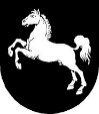                Regionales Landesamt 	                                                                                                                 	 für Schule und Bildung                                     Schulschwimmpass Niedersachsen– Bestellformular Schulschwimmpässe & Baderegeln –